Kurz prvej pomociV septembri študenti druhých ročníkov absolvovali Kurz prvej pomoci v rozsahu 8 hodín v pobočke Červeného kríža na Kuzmáyho ulici. Naučili sa veľa užitočných vecí, ktoré môžu pomôcť pri záchrane ľudského života. Kurz ukončili overovacím testom a získali Certifikát o absolvovaní Kurzu Prvej pomoci.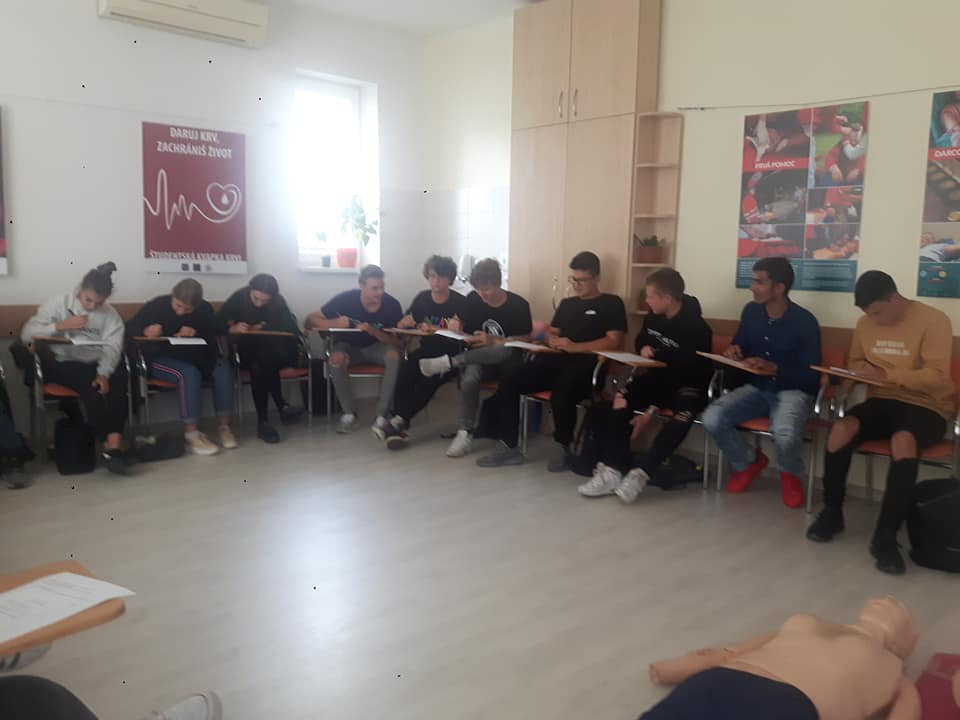 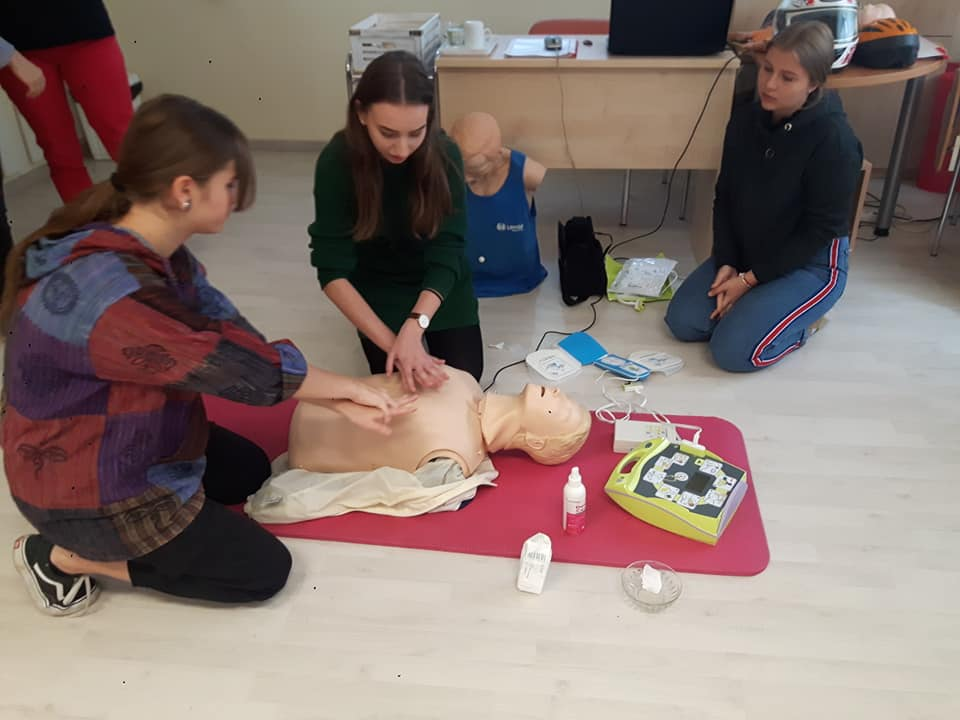 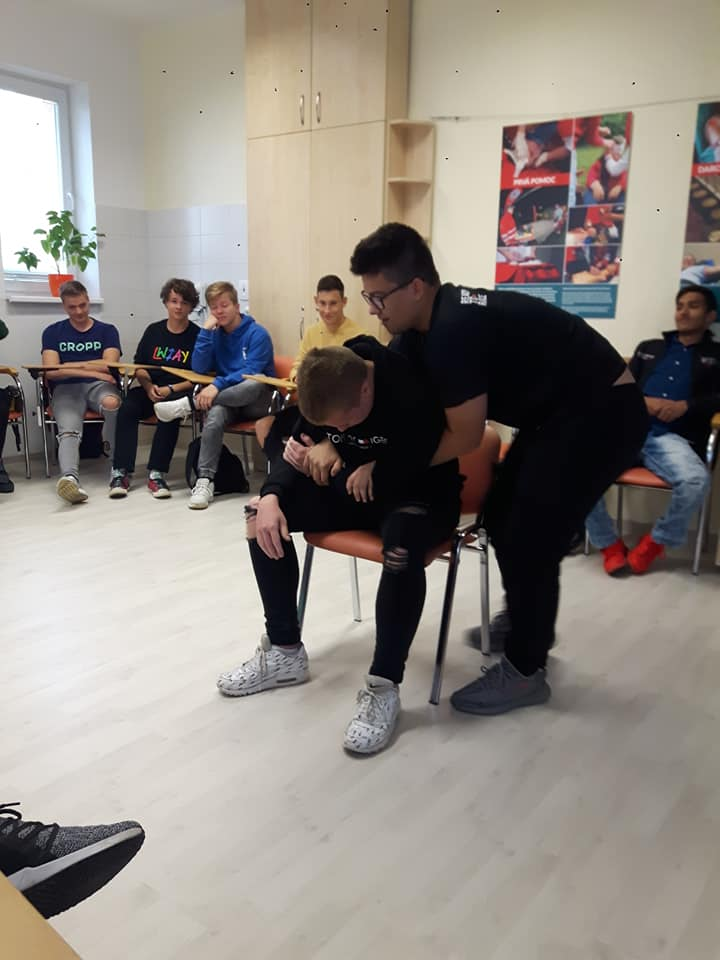 